Sveriges Modellflygförbund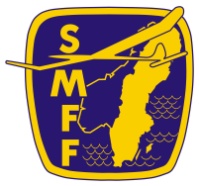 INBJUDAN TILL FÖRBUNDSMÖTET SÖNDAGEN DEN 17 MARS 2013PÅ UPPSALA KONSERT & KONGRESSCENTER I UPPSALA, MED START KL 09.00SMFFs klubbar och medlemmar kallas härmed till SMFFs 56:e ordinarie förbundsmöte enligt ovanstående.Falköping 2013-01-14Fullmakt och anmälan om kost och logi insändes till SMFF:s expedition senast söndagen den 13 februari 2013Enligt SMFFs stadgar (finns att se på SMFF:s hemsida) reviderade 2010-03-21, gäller följande:17 § RepresentationAnsluten klubb skall vid förbundsmöte representeras av ombud, som är medlem i klubb och som ärregistrerad av klubb i SMFF.Klubb, med minst 5 medlemmar, erhåller en röst för varje påbörjat 25-tal medlemmar som är registrerade avklubben i SMFF per senaste räkenskapsårsskifte före förbundsmötet.Ombuds rösträtt skall styrkas med skriftlig fullmakt.Klubb som har förfallen skuld avseende fastställda avgifter till SMFF per senast avslutade verksamhetsår ochsom kvarstår vid förbundsmötet har inte rösträtt vid förbundsmöte. Om en klubb inte kan deltaga med egenledamot vid förbundsmötet, kan klubben representeras genom fullmakt till icke-klubbmedlem. Sådan personskall vara medlem i annan SMFF-ansluten klubb.Ombud kan maximalt representera två klubbar och erhålla maximalt tre röster per klubb.18§ RösträttRösträtt vid förbundsmöte har klubbombud enligt avsnittet ”Representation” ovan. Revisior i förbundet får inte rösta som klubbombud.FULLMAKTUndertecknad klubb kommer att vid SMFFs FÖRBUNDSMÖTE den 17 mars 2013 att representeras av:SMFF-nr	Namn1 ……………	…………………………………………………………	2 ……………	…………………………………………………………3 ……………	…………………………………………………………4 ……………	…………………………………………………………Ersättare:1 ……………	…………………………………………………………..2 ……………	………………………………………………………….vilka äger föra klubbens talan och utöva rösträtt.………………………………………………………………………………………Ort och datum……………………………………………………………………………………………Klubbnummer och namn…………………………………………                 ………………………………………Underskrives av 2 styrelseledamöterNedan finner ni vägbeskrivning till Uppsala Konsert & Kongresscenter i Uppsala (UKK)  där årsstämman kommer att hållas söndagen den 17 mars kl. 09:00.Vägbeskrivning:Uppsala Konsert & Kongresscenter ( www.ukk.se )
Vaksala Torg 1
753 31 Uppsala Tel 018-727 90 20
Med bil, norr ifrån:Kör söderut på E4 mot Uppsala, åk in på gamla E4 ( Tycho Hedins väg ).Sväng sedan höger in på Vaksalagatan och kör fram till UKK.
Med bil, söder ifrån:
Kör norrut på E4 mot Uppsala, följ skyltarna mot Uppsala S och Centrum.
Sväng sedan vänster in på Vaksalagatan och kör fram till UKK.Med Tåg:
Ta tåget till Uppsala station, ta dig över till andra sidan spåret.
Där följer du Stationsgatan/Storgatan åt vänster, passera Norrtäljegatan och Hjalmar Brantingsgata och sväng sedan höger in på Vaksalagatan. Där går du ett kvarter och anländer då till UKK.För er som ska gå på FSF middag lördagen den 16/3 så finns övernattningen på Clarion Hotell Gillet. www.clarionhotelgillet.se